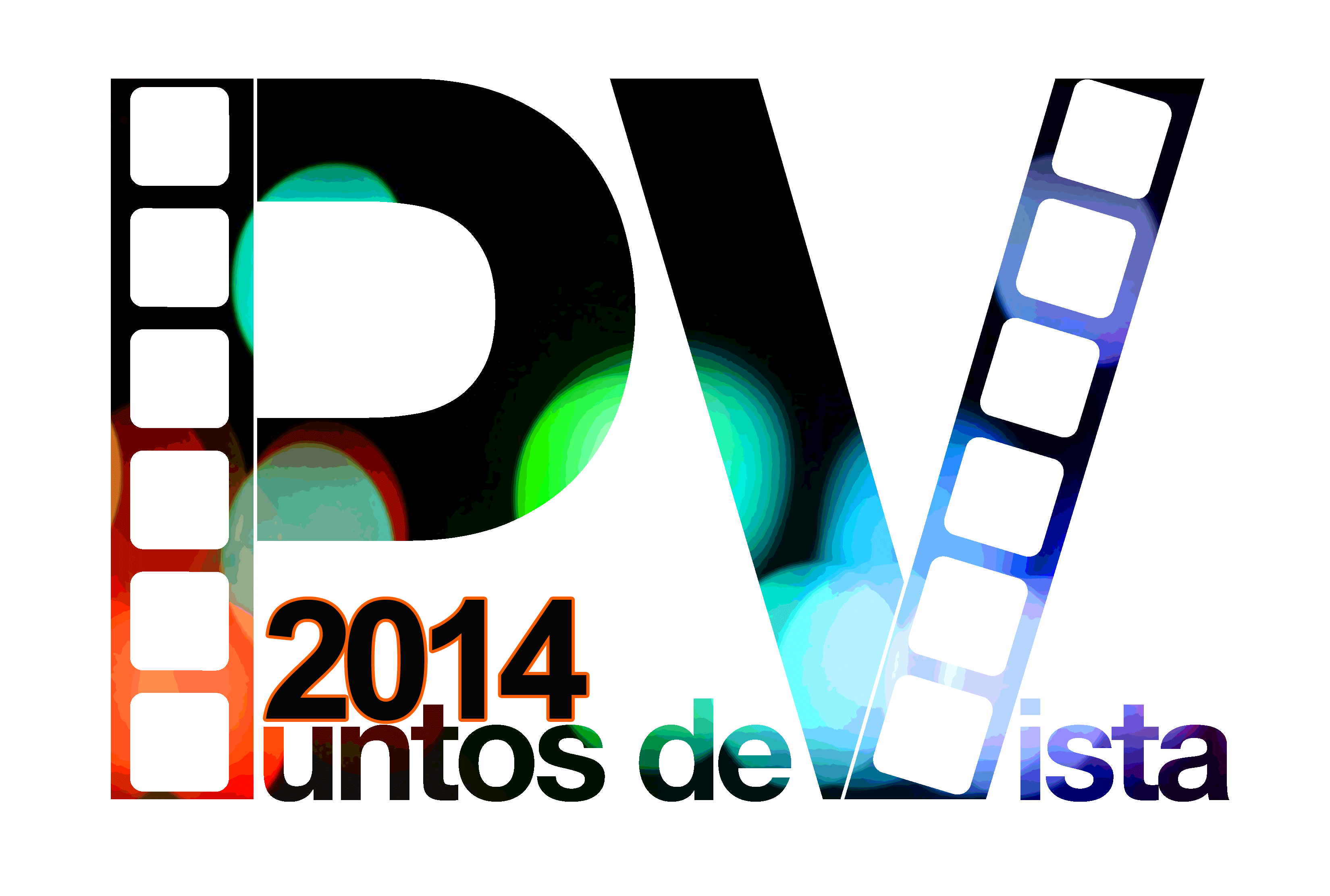 Cada participante deberá llenar una forma de registroTitulo del Documental (Español): ________________________________________________________Título del Documental (Ingles):  _________________________________________________________Tipo de DocumentalSeleccione Uno:     ____ Consumo	_____ Cultura		_____ Medio Ambiente		       ____ Sociedad	_____ Religión 	_____ Otro ¿Cuál?_____________Formato de DocumentalSeleccione Uno:     ____ 35mm	_____ 16mm		_____ HD		       ____ DV Video	_____ Otro ¿Cuál?_____________Duración del Documental (en minutos): ________Ficha de ProducciónInstitución: ____________________________________________________________________País: ____________________________________  Ciudad: ______________________________Datos del ParticipanteNombre: ________________________________________________Apellidos: _______________________________________________Fecha de Nacimiento: (DD/MM/AA): ________________________Lugar de Nacimiento: _____________________________________Ciudadanía: _____________________________________________Programa/Carrera a la que pertenece: ________________________Semestre que cursa: _______________________________________Dirección Postal: _________________________________________Numero Celular (Incluir Indicativo): _________________________Dirección electrónica: _____________________________________Cuenta actualmente con Visa Americana: Si________  No_________